Terms of Reference - Specialist Task Force STF BJ 
(TC ITS / WG5) – “Conformance Validation Framework Security Test Specifications of TS 103 097”Summary informationPart I – Reason for proposing the STFETSI Test Specifications already cover security communication between ITS stations.STF 481 and STF 507 produced about 70 mandatory and 240 optional tests, which cover sending, receiving and exceptional behaviours of the ITS station. All these test purposes have been implemented and validated.Since the closure of STF 517, ETSI TS 103 097 has been changed significantly and the ITS Conformance Test Specifications need to be updated to align to the new base standard revision in order to provide tests which are up to date.As a by-product, the proposed STF will aid an improvement in the quality of the base specifications. A change request mechanism will be put in place to allow the timely feedback on revealed bugs and inconsistencies of the base specifications into the TC ITS standardization process, and thus achieve optimized base specifications.RationaleIn 2010, TC ITS started a STF funded by the EC/EFTA and worked together with ETSI CTI to produce conformance test specifications for the Release 1 of TC ITS CAM, DENM, BTP, GN and GN6 protocols. In 2011/2012 a prototype test system (so called Conformance Validation Framework) was designed, built and validated (see http://portal.etsi.org/stfs/STF_HomePages/STF424/STF424.asp). The security layer test suite containing mandatory tests of sending behaviour, was built and validated at the end of 2014.The Conformance Validation Framework is a reference implementation and is available to all ITS stakeholders. The Conformance Validation Framework enables vendors to assess the level of compliance of their equipment and the Conformance Validation Framework can be used in support of certification schemes. Also, with its high degree of extensibility, it can be used for company internal testing.This STF proposal is a further action to maintain the ITS Conformance Validation Framework with tests covering all changes provided in TS 103 097 v2.0.5 (stable draft expected in June 2017).ObjectiveThe objective of this STF proposal is to revise the PICS document TS 103 096-1, the TSS & TP document TS 103 096-2 and the ATS document TS 103 096-3 to update all necessary tests to be aligned with TS 103 097 v2.0.5.The revision of PICS, TSS&TP and ATS documents shall be limited to the test groups SEC/ITS-S/ S-DATA and SEC/ITS-S/R-DATA. All other groups are not included in the objective of this STF proposal. Major tasks include:Change typing to ASN.1Revise SSP testsRevise certificate constraints testsAll other changes.Furthermore, the objective of this present STF proposal is to validate the test specification against at least two security implementations.Relation with ETSI strategy and prioritiesThis action supports the ETSI Long Term Strategy item(s) to:create high quality standards for global use and with low time-to-market. establish leadership in key areas impacting members’ future activitiesThis action has a priority category of:Standards enablers/facilitators (conformance testing, interoperability, methodology)Context of the proposalETSI Members supportMarket impactInteroperability is a key factor that enables the use of new technologies and provides all benefits attached to them, such as competitiveness, innovation and reliability.ITS technologies are becoming more and more complex, collaborative and interdependent. Furthermore, ITS systems are often specified by multiple standards from different standardization development organisations (SDOs). These factors potentially lead to non-interoperable implementations. The development of products that rely on non-interoperable solutions, can eventually result in fragmented markets, all of which can impact trustworthiness.Various measures can significantly improve the reliability and interoperability of complex systems such as ITS. The development of test specifications for conformance and interoperability can be coupled with validation activities, such as building prototype test systems. Likewise, the prototype test systems can be used at interoperability events. Consequently, the project contributes to the effort of testing and validation of ITS systems with the goal to bring the ITS systems to a stage where end users trust the services provided.Tasks that cannot be done within the TB and for which the STF support is necessaryExperience with the development of other standards has shown that involvement of expertise on conformance and interoperability testing of protocols requires highly specialised knowledge in testing methodology. The generation of this kind of specification requires significant, concentrated effort that can be done in this case by expertise provided on a funded basis. Hence the involvement of testing expertise is needed in order to assure the timely completion and high quality of the Test Specifications. The providers will use dedicated software tools available at ETSI. Test adapter development and test suite validation are tasks which cannot be provided by a TB on a voluntary basis.Related voluntary activities in the TBDelegates within TC ITS and certain WGs will review the deliverables and deal with the Change Requests to the base specifications that that this action will produce.Outcome from previous funded activities in the same domainTC ITS has benefited from STF support in this domain during the last 5 years:TC ITS WG2: STF398 (2010)TC ITS WG1/3: STF405 (2010-2012)TC ITS WG1/3: STF424 (2010-2012)TC ITS WG1/3: STF449 (2013)TC ITS WG5: STF452 (2013/2014)TC ITS WG1/3: STF462 (2013/2014) TC ITS WG5: STF481 (2014/2015)TC ITS WG1/3: STF484 (2014/2015)TC ITS WG5: STF507 (2015/2016)TC ITS WG1/3/5: STF517 (2016/2017)TC ITS: STF525 (2017/2018)TC ITS WG3: STF527 (2017)Consequences if not agreedThe production of test specifications as described in the present document is key to the testing and potential certification activities that should assure the interoperability of ITS equipment. Such devices are required to have high levels of interoperability if safety on road is to be kept at the highest level. The non-availability of such standards may cause problems of interoperability.Part II – Execution of the workTechnical Bodies and other Organizations involvedLeading TBThe leading TB is TC ITS.ITS WG5 will be the lead working group for the Work Items and will approve the work before submission to TC ITS.ITS WG1 and WG3 are interested by the Work Items as the security protocols mostly cover messages defined by deliverables of those working groups.Other interested ETSI Technical BodiesN/AOther interested Organizations outside ETSIERTICO – ITS Europe and ETSI have a MoU in place which defines amongst other activities the cooperation on ‘Testing support and certification initiative’.The C2C CC has been an observer of the TC ITS test activities since 2010.European Commission funded pre-deployment pilots such as AUTOPILOT, SCOOP@F and Cooperative ITS Corridor Rotterdam – Frankfurt/M. – Vienna, will benefit from the available tests.Base documents and deliverablesBase documentsDeliverablesDeliverables schedule:RTS/ITS-00534, RTS/ITS-00535, RTS/ITS-00536: Security Testing PICS, TSS&TP and ATSStart of work	02-Oct-2017ToC and scope	10-Oct-2017Early draft	01-Nov-2017	RCStable draft		31-Dec-2017		ITS#29Final draft		01-Jun-2018			for WG approval ITS#30WG approval	01-Jun-2018			WG approval ITS#30TB approval		01-Jun-2018			TC ITS approval ITS#30Publication		01-Jul-2018Work plan, time scale and resourcesWork plan, time scale and resourcesNOTE: Effort estimate includes margin to take into account uncertainty on the technical difficulties.  Contracts will be released under the supervision of ITS WG5 and CTI, in order to ensure that only the amount of resources that are actually required will be spent.  Task descriptionTask T0: Project ManagementAttending Technical Body and WG meetingsOrganisation of Devices Under Test (DUTs): communication with providers, establishment of VPN connections, etc.Coordination, communication, reporting and leading of activitiesThis task is under the responsibility of ETSI CTI.Task T1: Development of TSS&TPDevelop of tests purposes according to base standard revisions:Security trust and privacy management (ETSI TS 103 097)Furthermore, test purposes will be updated according to issues found during the validation phase.Task T2 – Codec and Test Adapter updatesThe Codec and TA software shall be delivered as source code including all source code modules needed for the compilation into an executable version of the software. The software shall be test platform independent. All software shall be accessible from https://forge.etsi.org Task T3 – Development of TTCN-3 scriptsDevelop the TTCN-3 part of the ATS test specifications. This applies to test groups SEC/ITS-S/ S-DATA and SEC/ITS-S/R-DATA only.Task T4: ATS validationThe ITS Conformance Validation Framework shall be validated against a minimum of at least two SUTs. SUTs need to be available at the ETSI premises. In addition and beyond the STF effort, it is expected to get documentation and support from the company providing the SUTs on any issues that may arise. This support shall be limited to reasonable effort.This STF will provide level 2 validation, i.e.:Extension and maintenance of the ITS Conformance Validation FrameworkProvision and installation of SUT(s)Execution of the testsReporting of errors in the ITS Conformance Validation FrameworkValidation of test verdictsTask T5: Plugtests supportAt least one STF member shall attend the planned ITS Security Plugtest and provide support for conformance tests. The team will provide an on-demand support for the debugging of erroneous device behaviour during the preparation and complete duration of the Plugtest.Task T6: TS updatesProduction of the PICS, TSS&TP and ATS documents. Transfer of findings of the validation process into the test specification, i.e. into the three-part document (ETSI TS) covering PICS, TSS&TP and ATS&PIXIT.Part 1: PICS: Addition of PICS items where necessary.Part 2: TSS&TP: Updating test purposes, preparing final document.Part 3: ATS&PIXIT: Update of the documentationTask T7: TC ITS approval and publicationT7.1 – Review of stable draftsBefore reaching the status of stable draft, the STF will submit the draft deliverables to editHelp for clean-up.  The STF will then present the stable drafts in parallel to TC ITS WG5 and TC ITS for comments and to the ETSI Secretariat for pre-processing.T7.2 – Inclusion of comments from stable draft reviewThe STF will include the comments received from the stable draft review and produce the final drafts of the deliverables for WG and TC approval.T7.3 – Preparation of Final ReportDuring the WG approval period, the STF Leader will prepare the Final Report, including the assessment of the Performance Indicators.T7.4 – TC ITS approval of the final drafts and final reportThe ETSI Secretariat will submit the final drafts and the Final Report to TC ITS for approval.MilestonesMilestone 1 – Early draft availableEarly draft including the result of Task 1 (Development of TSS&TP) available for review.  Progress Report to be approved by Remote Consensus in November 2017.  Documents must be uploaded on the TC docbox at least two weeks before the start of the TC RC.Milestone 2 – Stable draft availableStable drafts with the complete technical content of PICS, TSS&TP and ATS&PIXIT available for final review. Progress Report approved by ITS#29.  Documents must be uploaded on the TC docbox at least two weeks before the start of the TC plenary.Milestone 3 – Final draft availableAll deliverables required by these ToR are available and ready for approval by ITS WG5.Milestone 4 – Deliverables and STF Final Report approved by TC ITSAll deliverables required by these ToR approved by TC ITS (#31 or RC) and accepted by the ETSI Secretariat for publication.  STF Final Report approved by TC ITS (#31 or RC).Milestone 5 – Deliverables published, STF closedDeliverables approved by TC ITS and published by ETSI. STF closed.Working methodsThe STF is under the monitoring and responsibility of TC ITS (WG5), working together with and under the quality control of ETSI CTI. The work will be partially performed remotely, at the contractor’s premises and partially in common sessions in the ETSI premises, to ensure coordination.  The participation to the Plugtests event will require a mission travel, which will be reimbursed by ETSI for real cost, under the travel budget.The following preliminary assumption can be made for the location of the work:Task T1: Development of TSS&TP: 90% remote, 10% ETSITask T2: Codec and Test Adapter development: 90% remote, 10% ETSITask T3: Development of TTCN-3 scripts: 90% remote, 10% ETSITask T4: ATS Validation : 100% ETSITask T5: Plugtests Attendance: 100% remoteTask T6: TS Updates: 100% remoteExpertise requiredUp to 2 service providers to ensure the following mix of skills:expert knowledge of TS 102 940, TS 102 941, ETSI EN 103 097;expert knowledge of TTCN-3 (ES 201 873);expert knowledge in conformance testing;expert knowledge in codec and adaptation layer development in Java and C++;expert knowledge of ITS Security technologies and implementations;Part III:	Financial conditionsMaximum budgetThe maximum budget for this action will be 55 800 €Contractors costMaximum budget 52 200 €Travel CostsMinimum budget estimated at 3 600 €, including reimbursement or real costsTravel for 1 or 2 persons to the ITS Plugtests event (Task 5)Presentation of progress reports and results to TC ITS and its WGs Other CostsN/APart IV:	STF performance evaluation criteriaKey Performance IndicatorsContribution from the ETSI MembersNumber of WG/TC delegates involved in the review of the deliverablesNumber of comments receivedNumber of Companies providing and installing devices to be tested, free of chargeNumber of Companies providing the hardware of the ITS test platform during the project.Interest from stakeholders other than ETSI Membersnumber of implementations using the test system in the pre-qualification and during the ITS PlugtestsQuality of deliverablesApproval of deliverables from the Reference TB according to scheduleRespect of time scale, with reference to start/end dates in the approved ToRIn the course of the activity, the STF Leader will collect the relevant information, as necessary to measure the performance indicators.  The result will be presented in the Final Report.Document history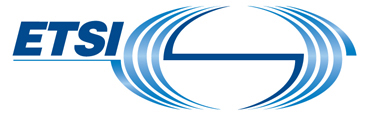 ToR STF BJ (TC ITS)Version: 1.2Author: A. Berge/G. Craik – Date:03 July 2017 page 1 of 9Approval statusApproved by TC ITS#26. Recommended by ETSI STF Review panel and agreed by ETSI Board#113 (22/06/2017)Funding 55 800 EURTime scaleOctober 2017 – July 2018Work Items RTS/ITS-00542 (TS 103 096-1), RTS/ITS-00543 (TS 103096-2), RTS/ITS-00544 (TS 103 096-3)Board priority categoryStandards enablers/facilitators (e.g. conformance test/interoperability/methodology) Recommendations: use of TTCN and CTI supervision.RootGroupGroupcategorySECTLM/RootCA/DCCTL/CRLNormal behaviourSECTLM/RootCA/DCCTL/CRLExceptional behaviourSECEAENRNormal behaviourSECEAENRExceptional behaviourSECAAAUTHNormal behaviourSECAAAUTHExceptional behaviourSECITS-SENRNormal behaviourSECITS-SENRExceptional behaviourSECITS-SAUTHNormal behaviourSECITS-SAUTHExceptional behaviourSECITS-SS-DATANormal behaviourSECITS-SS-DATAReceiving and exceptional behaviourSECITS-SR-DATANormal behaviourSECITS-SR-DATAReceiving and exceptional behaviourETSI MemberSupporting delegateMotivationRenaultBrigitte LoncRenault is supporting the STF to update the TS 103 097 test specification. This is very important for the validation of final TS 103 097 standard that shall meet all the requirements expressed by the C-ITS Platform WG Security and enable initial deployment in Europe.Security InnovationWilliam WhyteSecurity Innovation supports this work. It is vital for the success of C-ITS deployment to have full interoperability testing of the up-to-date standards, and security is no exception. Since 103 097 is considering significant changes through the support of ASN.1, planning should begin now for updating the test standards associated with 103 097.Kapsch TrafficCom AGTijink JasjaKapsch TrafficCom AG supports this work, since standardized testing “against” base standards is core to obtain interoperability.Filatov DV EURLDenis FilatovConformance test specifications are very important to produce quality harmonized standards.DocumentTitleCurrent StatusExpected date for stable documentETSI TS 103 097 v2.0.5(RTS/ITS-00531)Intelligent Transport Systems (ITS);Security;Security header and certificate formats TB approvalJune 2017ETSI TS 102 940 V2.0.1Intelligent Transport Systems (ITS); Security;Security Architecture and ManagementEarly draftno stable document required for the present workETSI TS 102 941 V1.1.13Intelligent Transport Systems (ITS); Security;Trust and Privacy ManagementStable draftJune 2017ETSI EN 302 637-2V1.3.2Intelligent Transport Systems (ITS); Vehicular Communications; Basic Set of Applications; Part 2: Specification of Cooperative Awareness Basic ServicePublishedAvailableETSI EN 302 637-3V1.2.2Intelligent Transport Systems (ITS); Vehicular Communications; Basic Set of Applications; Part 3: Specifications of Decentralized Environmental Notification Basic ServicePublishedAvailableETSI EN 302 636-4-1RENITS-00349Intelligent Transport Systems (ITS); Vehicular Communications; GeoNetworking; Part 4: Geographical addressing and forwarding for point-to-point and point-to-multipoint communications; Sub-part 1: Media-Independent FunctionalityUnder revisionApril 2017ETSI TS 103 301V1.1.1Intelligent Transport Systems (ITS); Vehicular Communications; Basic Set of Applications; Facilities layer protocols and communication requirements for infrastructure servicesPublishedAvailableDeliv.Work Item codeStandard numberWorking titleScopeD1RTS/ITS-00542TS 103 096-1Title: Intelligent Transport Systems (ITS); Testing; Conformance test specification for ITS Security; Part 1: Protocol Implementation Conformance Statement (PICS)Scope: Update the PICS regarding the receiving and exceptional behaviour of ITS stations defined in TS 102 941 and TS 103 097.D2RTS/ITS-00543TS 103 096-2Title: Intelligent Transport Systems (ITS); Testing; Conformance test specification for ITS Security; Part 2: Test Suite Structure and Test Purposes (TSS & TP)Scope: Update the TSS&TP regarding the receiving and exceptional behaviour of ITS stations defined in TS 102 941 and TS 103 097.D3RTS/ITS-00544TS 103 096-3Title: Intelligent Transport Systems (ITS); Testing; Conformance test specification for ITS Security; Part 3: Abstract Test Suite (ATS) and Protocol Implementation eXtra Information for Testing (PIXIT)Scope: Develop a test suite for tests of receiving and exceptional behaviour of ITS stations defined in TS 102 941 and TS 103 097.NTask / Milestone / DeliverableTarget dateM0Start of workOct 2017T0Project management, reporting, meeting attendance, CTI supervisionOct 2017 – Apr 2018T1Updating of  TSS&TPOct – Nov 2017M1Early draft and Progress Report availableITS#28 Progress Report approved1 Nov 201715 Nov 2017T2Codec and Test Adapter developmentNov 2017 – Jan 2018T3Updating of TTCN-3 scriptsNov 2017 – Jan 2018M2Stable draft availableITS#29 Progress Report approved31 Dec 2017
Jan 2018T4ATS ValidationJan – Feb 2018T5Plugtests supportFeb 2018T6TS updatesFeb – Mar 2018T7.1Review of stable drafts (editHelp, WGs, TC ITS)Mar 2018T7.2Inclusion of comments from stable draft reviewMar 2018M3Final draft approved by ITS WG5Apr 2018T7.3Preparation of Final ReportApr – May 2018T7.4TC ITS approval deliverables and Final ReportJun 2018M4Final Report approvedJun 2018T7.5PublicationJun – Jul 2018M5Deliverables published, STF closedJul 2018TotalTotalTotalTask Milest.DescriptionONDJFMAMJJAM0Start of workT0Project managementT1Update of TSS&TPM1Progress Report ITS#24 (early draft)T2Codec and Test Adapter updatesT3Update of TTCN-3 scriptsM2Progress Report ITS#25 (stable draft)T4ATS ValidationT5Plugtests AttendanceT6TS UpdatesT7.1Review of stable draftsT7.2Inclusion of commentsM3Final draft approved by ITS WG5T7.3Preparation of Final ReportT7.4TC ITS approval deliverables and Final ReportM4Final Report approvedT7.5PublicationM5Deliverables published, STF closedDateAuthorStatusComments0.023-Mar-2017Denis FilatovFirst draft0.119-Apr-2017Gavin CraikSecretariat0.211-May-2017Dennis Filatov & Alexandre Berge (CTI)2nd draft1.010-May-2017Clean version for OCG/Board consultation1.15-Jun-2017Alexandre Berge/Gavin CraikVersion for ETSI Board#113 agreementAmended financial details1.122-Jun-2017Board#113 accepted1.203-Jul-2017ETSI SecretariatFinalClean version for CfE